apstiprinĀts
 Latviešu kultūras centra vadītāja 
___________________ R.Osmane Daugavpilī, 2016. gada 26.septembrīLatviešu kultūras centrs aicina potenciālos pretendentus piedalīties cenu aptaujā par līguma piešķiršanas tiesībām“Aptumšojošo rullo žalūziju ierīkošana Forštadtes kultūras namā Vidzemes ielā 41” Pielikums“Aptumšojošo rullo žalūziju ierīkošana Forštadtes kultūras namā Vidzemes ielā 41” Amats, vārds, uzvārds, paraksts, datumsZīmogs TEHNISKĀ SPECIFIKĀCIJA Aptumšojošās rullo žalūzijas jāierīko Forštadtes KN lielās zāles 6 logos, iebūvējot tās logu ailās, stiprinot pie logu rāmjiem.Žalūziju izmēri 1,53x3,60 m (izmēri jāprecizē uz vietas)Žalūzijās pielietoto audumu krāsa un materiāls jāsaskaņo ar pasūtītājuGrafiskais pielikumsEsoša situācija, kura precizējama projektēšanas laikā.Esošs granīta ārkāpņu laukums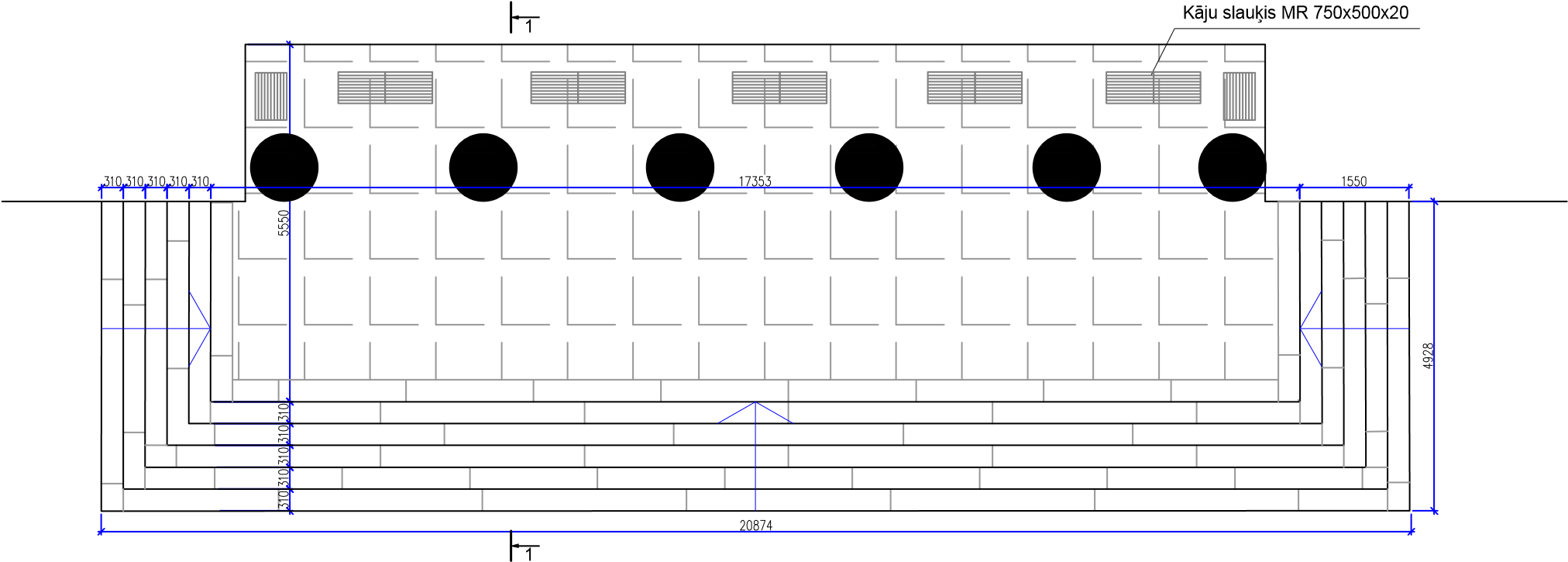 1-1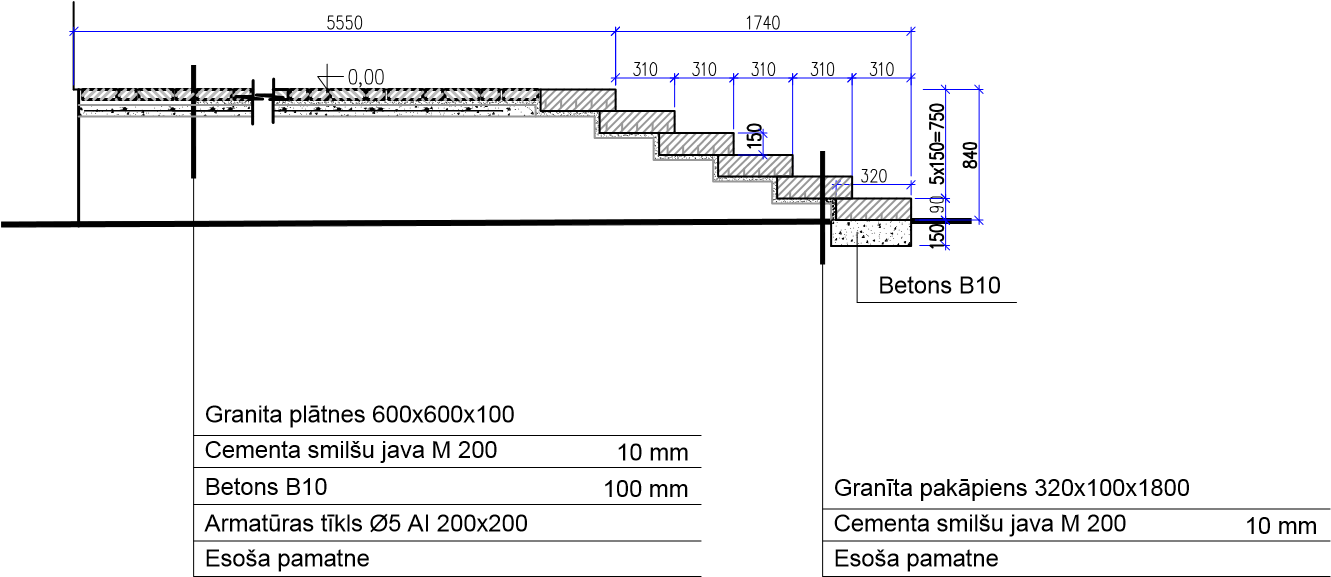 PasūtītājsDaugavpils pašvaldības iestāde “Latviešu kultūras centrs”Adrese Rīgas ielā 22a, Daugavpilī, LV-5401Reģistrācijas Nr.90000077556Iepirkuma priekšmets “Aptumšojošo rullo žalūziju ierīkošana Forštadtes kultūras namā Vidzemes ielā 41” Pakalpojuma realizācijas vietaDaugavpils, Forštadtes kultūras nams, Vidzemes iela 41, DaugavpilsPretendentu iesniedzamie dokumentiCenu piedāvājums (pielikumā)Piedāvājuma izvēles kritērijs  Viszemākā cena Paredzamā līgumcena EUR  545.00 bez PVNPiedāvājuma iesniegšanas termiņš, vieta Līdz 2016. gada  28. septembrim pl.11.00, elektroniski: vienibasnams@vienibasnams.lv Līguma izpildes termiņi1 mēnesis no līguma parakstīšanas brīžaKontaktpersona LKC vadītāja Regīna Osmane, tālr. +37129192953Juridiskais nosaukumsReģ.nr.AdreseTālrunise-pastsInterneta vietne Piedāvājuma cena EUR bez PVN